Seminární práceDidaktika mateřského jazyka BKČJ/UDBQKristýna Suchánková	U1ST3. ročník2018/2019Rody podstatných jmenUčivo: Rody a vzory podstatných jmen, pády Učivo, které se dá s pomůckou opakovat: Nadřazená, podřazená a souřadná slova, tvoření množného čísla, doplnění i/y, vyjmenovaná slova, mluvnické kategorie podstatných jmen, slabiky, tvoření antonym a synonym, tvoření větRočník: 2. (3.)Popis: Paní učitelka rozdá každému žákovi jeden dřevený klacík, na kterém je napsané podstatné jméno v nějakém pádu. Žák má za úkol poznat o jaký rod jde a vložit klacík do správné krabičky. Poté paní učitelka se všemi žáky provede kontrolu. Při hromadné kontrole paní učitelka vždy přečte podstatné jméno, které je na klacíku napsané a žáci k němu přiřadí pád.Další varianty: Paní učitelka rozdá každému žákovi klacík. Každý žák přečte podstatné jméno, co má napsané na klacíku a řekne, o jaký se jedná rod, vzor a pád.  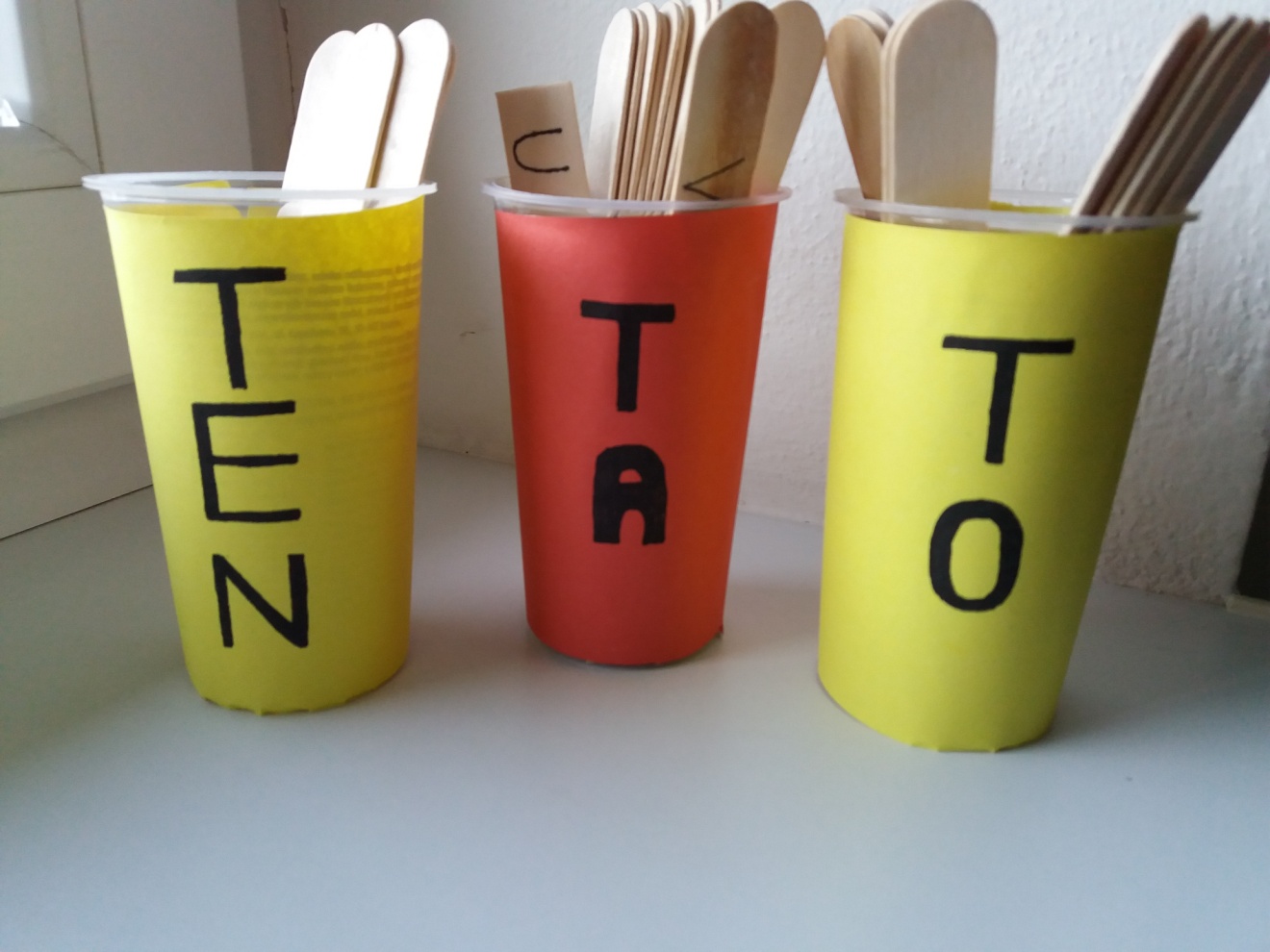 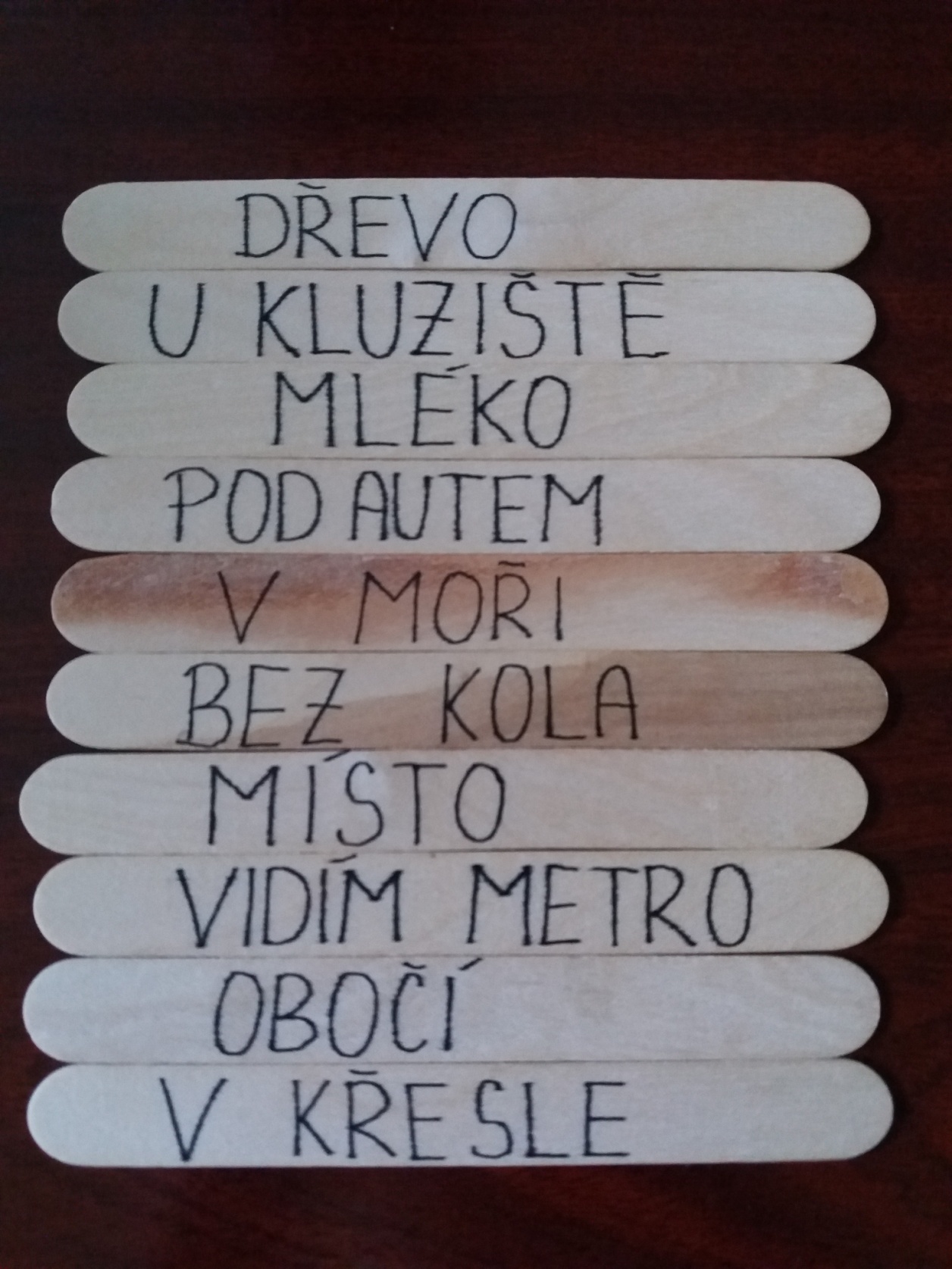 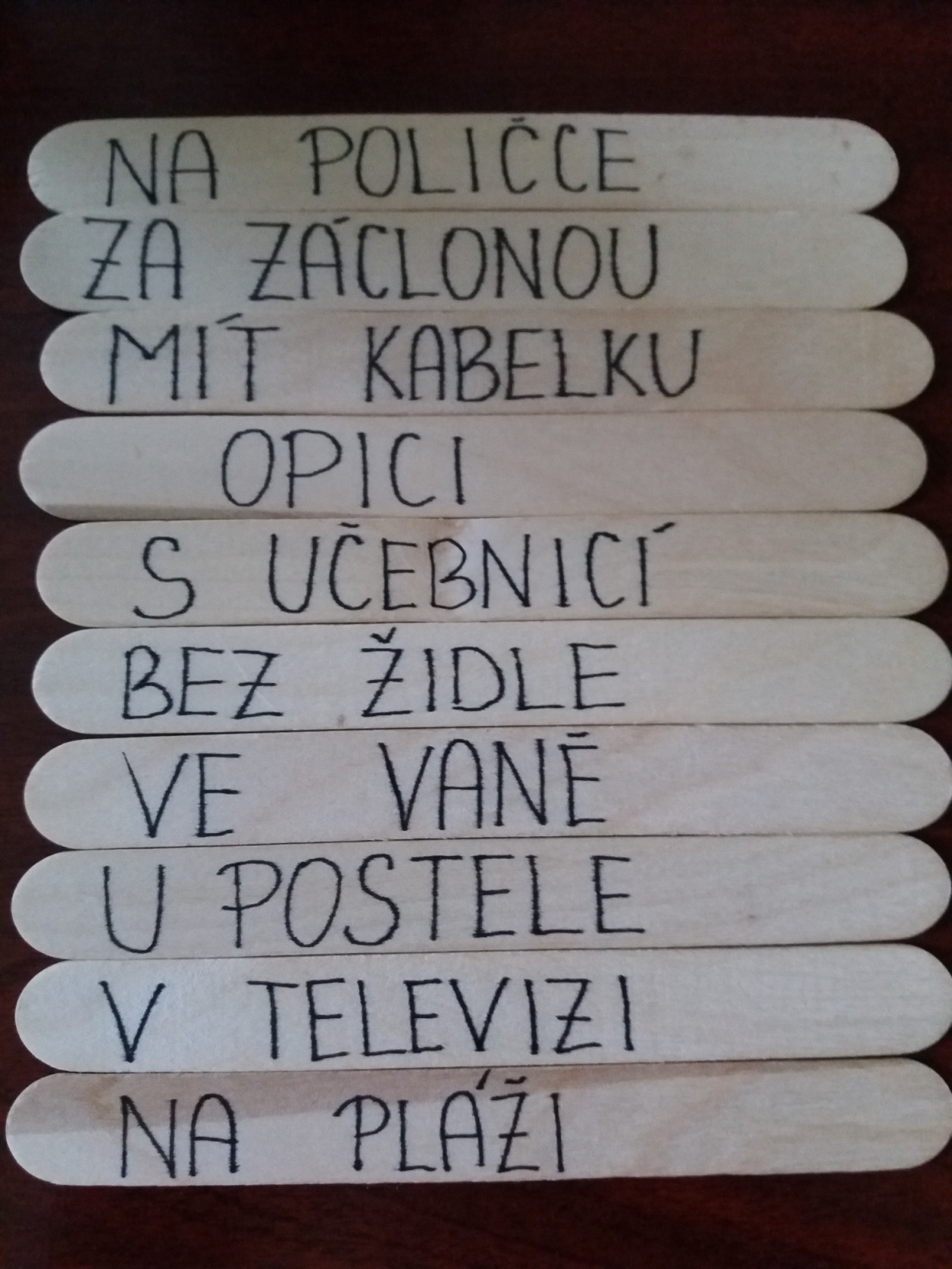 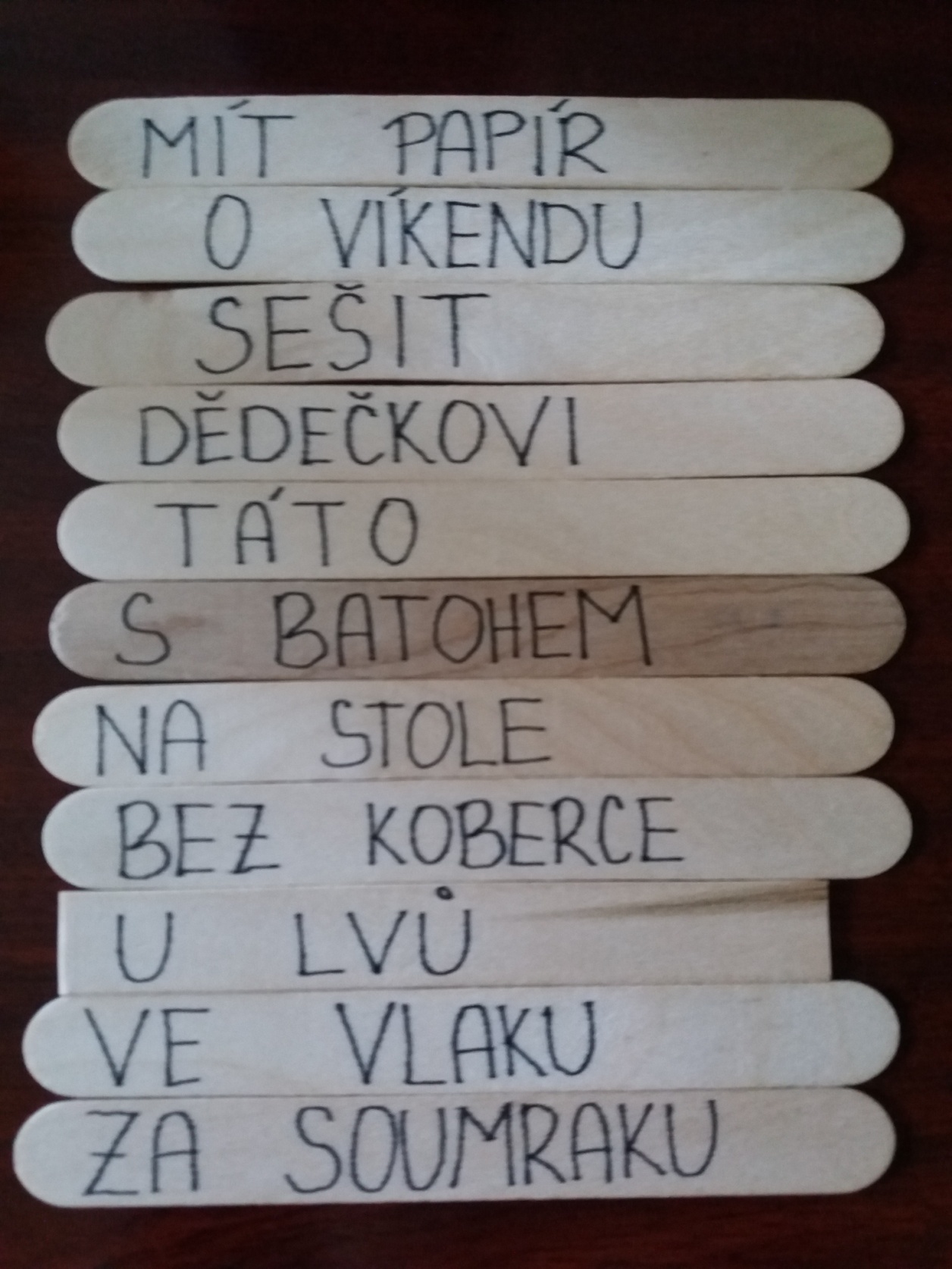 